Тема 1. Організація кейтерингового обслуговування споживачів у офісних приміщенняхПрактичне заняття 6Тема. Організація обслуговування бенкету-фуршету кейтеринговою компанією в конференц залі офісу банку. Мета заняття: формування практичних навичок та умінь організації та проведення бенкет-фуршету.ПланОрганізація підготовки та проведення бенкету-фуршету.Складання рахунку-замовлення.Оформлення повернення продукції.Визначення загальної суми і авансу бенкет-фуршету.Хід роботи:Необхідно продумати сценарій проведення бенкету-фуршету кейтеринговою компанією. Скласти рахунок-замовлення для проведення бенкету-фуршету в офісі. Провести зміну рахунку. Заповнити книгу обліку замовлень.Завдання 1. Заповнити сегменти таблиці 1.1, яких не вистачає.Таблиця 1.1 Сценарій організації, підготовки та проведення корпоративного святаЗавдання 2 Заповнити рахунок-замовлення (Додаток А) користуючись таблицями 2.1 і 2.2. Відобразити в зміні рахунку(Додаток Б) повернення коштів за нереалізований Чай Gurmans чорний 10 порцій і каву еспрессо 20 порцій.Додаток АКейтерингова компанія «Віват»                                                       Затверджую(найменування закладу                                                               Директор Корчук В.П.ресторанного господарства)                                                                „14” травня 2023р.ЗАМОВЛЕННЯ-РАХУНОК(являється розрахунковим документом)на 150 чоловікЗамовник Шамалов С. І.Назва зали конференц-зала                     Дата і час обслуговування 20.05.2023р 1800З правами і обов’язками замовника, встановленими Рекомендаціями про порядок приймання і виконання замовлень на обслуговування бенкетів в закладах ресторанного господарстваознайомлений, з умовами замовлення згоден.Адміністратор Самійленко.І.О      Замовник Шамалов С.І.Ціни і суми перевірені                  Аванс №35 від 02.04. 23р.____________________Іванов П.О.                             Доплата №354 від 20.05.23р. ___________________  (калькулятор)                  В т.ч. за квіти №655 від 20.05.23р. 00 тис. 00грн. 00 коп.„20”  травня  2023 р                                    Всього отримано ______тис. грн. 00 коп.Отримав  касир Вітківський А.С.Додаток  БЗміна рахункуМенеджер кейтерінгової компанії Зіневич В. О.       Замовник Шкуринський В. М.Відповідальний за обслуговування Адміністратор Самійленко І.О. _____  (підпис)Таблиця 2.1Меню до бенкету – фуршету на 150 гостейДиректорБухгалтерЗав. виробництвом Таблиця 2.2Карта напоївДиректорБухгалтер БарменЗавдання 3. Порахувати загальну вартість бенкету-фуршету, враховуючи повернення коштів за напої, визначити суму авансу. Дані внести в Додаток А.Додаток   ВКнига обліку замовлень на обслуговування бенкетівРозписка в отриманні_____________________________________________Час(год, хв.)ОпераціїВиконавціНапередодні18.00-18.20Завезення меблів, елементів декору інтер’єру, посуду, білизни на місце проведення заходуВодії, вантажник?Розвантажування, перенесення у приміщення, монтаж звукового та світлового обладнанняВантажники, робітники?Розставляння меблів??Прасування скатертин, юпок, драпірування столів?День проведення заходу?Прихід персоналу, переодягання у санспецодягОбслуговуючий персонал13.15-14.30Сервірування столівОфіціанти14.30-15.25Завезення та приймання закусок і холодних страв, напоївВодій, офіціанти, куха15.25-16.00?Кухарі, офіціантиПідготовка персоналу до роботи, переодягання у формений одяг та формене взуття тощоОфіціанти, метрдотель16.30-16.45?Метрдотель18.00-18.30Початок свята, зустріч гостей?18.30-22.00?Замовники бенкету18.30-22.00Обслуговування гостей під час розважальної програми?Завезення та розвантажування гарячих закусок і стравВодії, кухарі18.50-19.20Порціонування гарячих закусок і страв?Досервірування столів, подавання гарячих закусок, стравОфіціанти20.10-20.50Обслуговування гостей, прибирання використаного ??20.50-21.30?Офіціанти21.35-21.50Організація подавання гарячих напоївКухарі офіціанти21.50-22.00?Замовник бенкету22.00-23.00?ОфіціантиЗ холодного цеху на 150 чол.З холодного цеху на 150 чол.З холодного цеху на 150 чол.З холодного цеху на 150 чол.З холодного цеху на 150 чол.З холодного цеху на 150 чол.З холодного цеху на 150 чол.З холодного цеху на 150 чол.З холодного цеху на 150 чол.З холодного цеху на 150 чол.З холодного цеху на 150 чол.З буфету на 150 чол. З буфету на 150 чол. З буфету на 150 чол. З буфету на 150 чол. З буфету на 150 чол. З буфету на 150 чол. З буфету на 150 чол. З буфету на 150 чол. З буфету на 150 чол. З буфету на 150 чол. Найме-нуванняКіль-кістьКіль-кістьКіль-кістьЦінаЦінаЦінаСумаСумаСумаСумаНайме-нуванняКіль-кістьКіль-кістьКіль-кістьЦінаЦінаЦінаСумаСумаСума122233344445666777888Асорті рибне (сьомга, лосось, оселедець, скумбрія, лимон)666Вино ігристе “Артемівське” біле, напівсухе555200,00200,00200,00Асорті рибне (сьомга, лосось, оселедець, скумбрія, лимон)666Вино ігристе «Артемівське» напівсолодке555190,00190,00190,00Канапе з червоною ікрою757575Вино Лозано, (біле сухе)  999280,00280,00280,00Канапе з сиром і ананасом757575Вино Кабальєрос де ла Роса (біле напівсолодке) Іспанія999280,00280,00280,00Шпажка з курячою грудкою і ананасом666Каберне (червоне сухе) Ураїна999160,00160,00160,00Кагор Український (червоне десертне)666160,00160,00160,00Продовження додатку АПродовження додатку АПродовження додатку АПродовження додатку АПродовження додатку АПродовження додатку АПродовження додатку АПродовження додатку АПродовження додатку АПродовження додатку АПродовження додатку АПродовження додатку АПродовження додатку АПродовження додатку АПродовження додатку АПродовження додатку АПродовження додатку АПродовження додатку АПродовження додатку АПродовження додатку АПродовження додатку А111223334445666677788Шпажка зі свіжими овочамиШпажка зі свіжими овочамиШпажка зі свіжими овочами7575Коньяк Мартель VSOP6666250,00250,00250,00Шпажка з сиром і королівською креветкоюШпажка з сиром і королівською креветкоюШпажка з сиром і королівською креветкою7575Горілка «Неміров»9999150,00150,00150,00Канапе з бужениною і чорносливом Канапе з бужениною і чорносливом Канапе з бужениною і чорносливом 7575Вода мінеральна «Моршинська» газована5050505036,0036,0036,00Рулет із лаваша з червоною рибоюРулет із лаваша з червоною рибоюРулет із лаваша з червоною рибою7575Вода мінеральна «Моршинська»н/г5050505017,0017,0017,00М’ясні делікатеси М’ясні делікатеси М’ясні делікатеси 66Сік ананасовий5050505025,0025,0025,00Асорті овочеве (перець, огірок, помідори, оливки)Асорті овочеве (перець, огірок, помідори, оливки)Асорті овочеве (перець, огірок, помідори, оливки)99Сік вишневий5050505025,0025,0025,00Сирне плато(брі, грана падана, горгонзола, фета)Сирне плато(брі, грана падана, горгонзола, фета)Сирне плато(брі, грана падана, горгонзола, фета)99Сік яблучний5050505025,0025,0025,00Бастурма (в’ялена яловичина в спеціях)Бастурма (в’ялена яловичина в спеціях)Бастурма (в’ялена яловичина в спеціях)99Салат Цезар з кур-кою в тарталеткахСалат Цезар з кур-кою в тарталеткахСалат Цезар з кур-кою в тарталетках5050Ягідне парфеЯгідне парфеЯгідне парфе100100Всього:Всього:Всього:Всього:З гарячого цеху на 150 чол.З гарячого цеху на 150 чол.З гарячого цеху на 150 чол.З гарячого цеху на 150 чол.З гарячого цеху на 150 чол.З гарячого цеху на 150 чол.З гарячого цеху на 150 чол.З гарячого цеху на 150 чол.З гарячого цеху на 150 чол.З гарячого цеху на 150 чол.З хліборізки на 150 чол.З хліборізки на 150 чол.З хліборізки на 150 чол.З хліборізки на 150 чол.З хліборізки на 150 чол.З хліборізки на 150 чол.З хліборізки на 150 чол.З хліборізки на 150 чол.З хліборізки на 150 чол.З хліборізки на 150 чол.З хліборізки на 150 чол.З хліборізки на 150 чол.Найме-нуванняНайме-нуванняКіль-кістьКіль-кістьКіль-кістьКіль-кістьЦінаЦінаЦінаСумаНайме-нуванняНайме-нуванняНайме-нуванняКіль-кістьКіль-кістьКіль-кістьКіль-кістьЦінаЦінаЦінаСумаСумаЖульєн з куркою і грибамиЖульєн з куркою і грибами150150150150Хліб пшеничнийХліб пшеничнийХліб пшеничний100100100100200200Смажені шампіньйониСмажені шампіньйони50505050Хліб житнійХліб житнійХліб житній1001001001002002006666ЕклериЕклериЕклери505050504004006666Всього:Всього:Всього:Пиріжки з ябукамиПиріжки з ябуками50505050З кавового буфету на 150 чолЗ кавового буфету на 150 чолЗ кавового буфету на 150 чолЗ кавового буфету на 150 чолЗ кавового буфету на 150 чолЗ кавового буфету на 150 чолЗ кавового буфету на 150 чолЗ кавового буфету на 150 чолЗ кавового буфету на 150 чолЗ кавового буфету на 150 чолЗ кавового буфету на 150 чолЗ кавового буфету на 150 чолПиріжки з джемомПиріжки з джемом50505050НайменуванняНайменуванняНайменуванняКі-стьКі-стьКі-стьКі-стьЦінаЦінаЦінаСумаСумаКава еспрессоКава еспрессоКава еспрессо25252525Кава АмериканоКава АмериканоКава АмериканоКава Американо252525Чай Gurmans зеленийЧай Gurmans зеленийЧай Gurmans зеленийЧай Gurmans зелений252525Чай Gurmans чорнийЧай Gurmans чорнийЧай Gurmans чорнийЧай Gurmans чорний252525Всього:Всього:Всього:Всього:Всього:Всього:РазомРазомВиключити із замовлення-рахункуВиключити із замовлення-рахункуВиключити із замовлення-рахункуВиключити із замовлення-рахункуВключити в замовлення-рахунокВключити в замовлення-рахунокВключити в замовлення-рахунокВключити в замовлення-рахунокНайме-нуванняКіль-кістьЦінаСумаНайме-нуванняКіль-КістьЦінаСумаЧай Gurmans чорний10Еспрессо30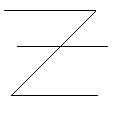 Всього:500.00Всього:№ з/пНазва стравиВихід(г)ЦінаКількістьпорцій1Асорті рибне (сьомга, лосось, оселедець, скумбрія, лимон)200100,0062Канапе з червоною ікрою1/80112,00303Канапе з сиром і ананасом1/8030,00304Шпажка з курячою грудкою і ананасом1/8031,00305Шпажка зі свіжими овочами1/8028,00306Шпажка з сиром і королівською креветкою1/8043,00307Канапе з бужениною і чорносливом 1/8042,00308Рулет із лаваша з червоною рибою1/10041,0069М’ясні делікатеси 1/350318.00610Асорті овочеве (перець, огірок, помідори, оливки)1/30080,00611Сирне плато(брі, грана падана, горгонзола, фета)1/260210,00612Бастурма (в’ялена яловичина в спеціях)1/10056,00613Салат Цезар з куркою в тарталетках 1/200100,00614Жульєн з куркою і грибами1/5040,0010015Шашлик з птиці1/100100,00616Шашлик зі свинини1/100150,00617Шашлик з сьомги1/100180,00618Овочі гриль1/15090,00619Смажені шампіньйони1/10034,00620Пиріжки з ябуками1/4010,003021Пиріжки з вишнями1/4010,003022Пиріжки з маком1/4010,003023Еклери1/2515,003024Фруктова тарілка(виноград, ківі, слива)1/500100,00625Кава еспрессо1/5015,002526Кава Американо1/10015,002527Чай Gurmans зелений1/20010,002528Чай Gurmans чорний1/20010,0025№ з/пНазва напоюОдиниці виміру(л) КількістьВино ігристе “Артемівське” біле, напівсухе0,755Вино ігристе «Артемівське» напівсолодке0,755Вино Лозано, (біле сухе)  Іспанія0,755Вино Кабальєрос де ла Роса (біле напівсолодке) Іспанія0,755Каберне (червоне сухе) Україна0,755Кагор Український (червоне десертне) 0,755Коньяк Мартель VSOP0,5015Горілка «Неміров»0,5015Вода мінеральна «Моршинська» газована1,0030Вода мінеральна «Моршинська» н/г1,0030Сік ананасовий1,0030Сік вишневий1,0030Сік яблучний1,0030№ замовленняДата приймання замовленняП.І.Б замовника, адреса, телефонДата свята, час початку обслуговуванняКількість персонВ якому залі, характер заходуОплаченоОплаченоОплаченоОплаченоРазомДата складання замовлення-рахункаПрізвище особи, яка прийняла замовленняВідмітка про виконанняВідмітка про виконанняПрізвище відповідального за виконання замовлення№ замовленняДата приймання замовленняП.І.Б замовника, адреса, телефонДата свята, час початку обслуговуванняКількість персонВ якому залі, характер заходуАвансАвансДоплатаДоплатаРазомДата складання замовлення-рахункаПрізвище особи, яка прийняла замовленняВідпущено продукції Повернено готівкою, № витратного ордераПрізвище відповідального за виконання замовлення№ замовленняДата приймання замовленняП.І.Б замовника, адреса, телефонДата свята, час початку обслуговуванняКількість персонВ якому залі, характер заходуДата, номер прибуткового ордераСумаДата, номер прибуткового ордераСумаРазомДата складання замовлення-рахункаПрізвище особи, яка прийняла замовленняВідпущено продукції Повернено готівкою, № витратного ордераПрізвище відповідального за виконання замовлення3514.05.21Шамалов С.І20.05.23.  18.00150Конференц-зал торгівельний35?354??14.05.23Самійленко І.О??Самійленко.І.О